MKZ.4125.04.01.2016.R                                                   		 Krosno, dnia 12.12.2016 r.Specyfikacja Istotnych Warunków Zamówienia (dalej SIWZ)dla postępowania o udzielenie zamówienia publicznego pn.:„ILUMINACJA  ZACHODNIEJ ELWACJI KOŚCIOŁA PODWYŻSZENIA KRZYŻA ŚWIĘTEGO W KROŚNIE”Postępowanie prowadzone jest w trybie przetargowym określonym w przepisach regulaminu udzielania zamówień publicznych o wartości nie przekraczającej wyrażonej w złotych równowartości 30 000 EURO (§ 8 pkt 2 regulaminu stanowiącego załącznik do zarządzenia Nr 700/10 Prezydenta Miasta Krosna z dnia 12 lutego 2010 r. zmienionego Zarządzeniem Nr 1059/14 Prezydenta Miasta Krosna z dnia 15 kwietnia 2014 r.) – publikacja na stronie internetowej Zamawiającego (www.krosno.pl).1. Nazwa i adres ZamawiającegoGMINA KROSNOul. Lwowska 28a38-400 Krosnofaks (0-13) 47 43 625e-mail: rymar.marta@um.krosno.plstrona internetowa Zamawiającego: www.krosno.pl Autor opracowania zakresu programu funkcjonalno-użytkowego do SIWZ :		Projektowanie i wykonawstwo instalacji elektrycznych Krzysztof Kurek (adres:	58 301 Wałbrzych ul. Orzeszkowej 16/12) 1. OPIS OGÓLNY PRZEDMIOTU ZAMÓWIENIAAdres obiektu: 38 400 Krosno, Plac Konstytucji 3 Maja 2.Nazwa i kod ze Wspólnego Słownika Zamówień (CPV):71250000-5 Usługi architektoniczne, inżynieryjne,  pomiarowe71241000-9 Studia wykonalności, usługi doradcze, analizy1.1 Przedmiot zamówieniaPrzedmiotem zamówienia jest Iluminacja  zachodniej elewacji zabytkowego kościoła Podwyższenia  Krzyża Świętego w Krośnie. Obiekt wpisany jest do rejestru zabytków i podlega ochronie konserwatorskiejLokalizacjaKościół zlokalizowany jest w Krośnie przy Placu Konstytucji 3 Maja 21.3 Historia 1.1 Opis obiektu Kościół Kapucynów p.w. Podwyższenia Krzyża Św. został wzniesiony na placu, na zewnątrz linii murów obronnych, w latach 1771–1811. Jest jednym z najpóźniej wybudowanych kościołów barokowych w Polsce. Świątynia jest jednonawowa, z krótkim jednoprzęsłowym prezbiterium, murowana z ciosu piaskowcowego. Rozczłonkowana, bogato zdobiona elewacja zachodnia stanowi ewenement wśród zwykle surowych, oszczędnych w wyrazie kościołów zakonu kapucynów. Na osi fasady znajduje się półkoliście zamknięta płycina z malowidłem przedstawiającym Chrystusa na Krzyżu, pochodzącym z pierwszej połowy XIX w. We wnętrzu uwagę zwraca iluzjonistyczna polichromia wykonana w 1809 r. przez krośnieńskich malarzy. Ołtarz główny pochodzi z 1879 r. W jego centrum umieszczony jest rokokowy krucyfiks z drugiej połowy XVIII w. Z elementów wyposażenia kościoła wymienić należy kropielnice z czarnego marmuru (pocz. XIX w.), rokokowy krzyż procesyjny, tablice epitafijne, naczynia liturgiczne z XVIII i XIX w., ornaty z II poł. XVIII w., wykonane techniką gobelinową w manufakturze Romerów w Bieździadce. 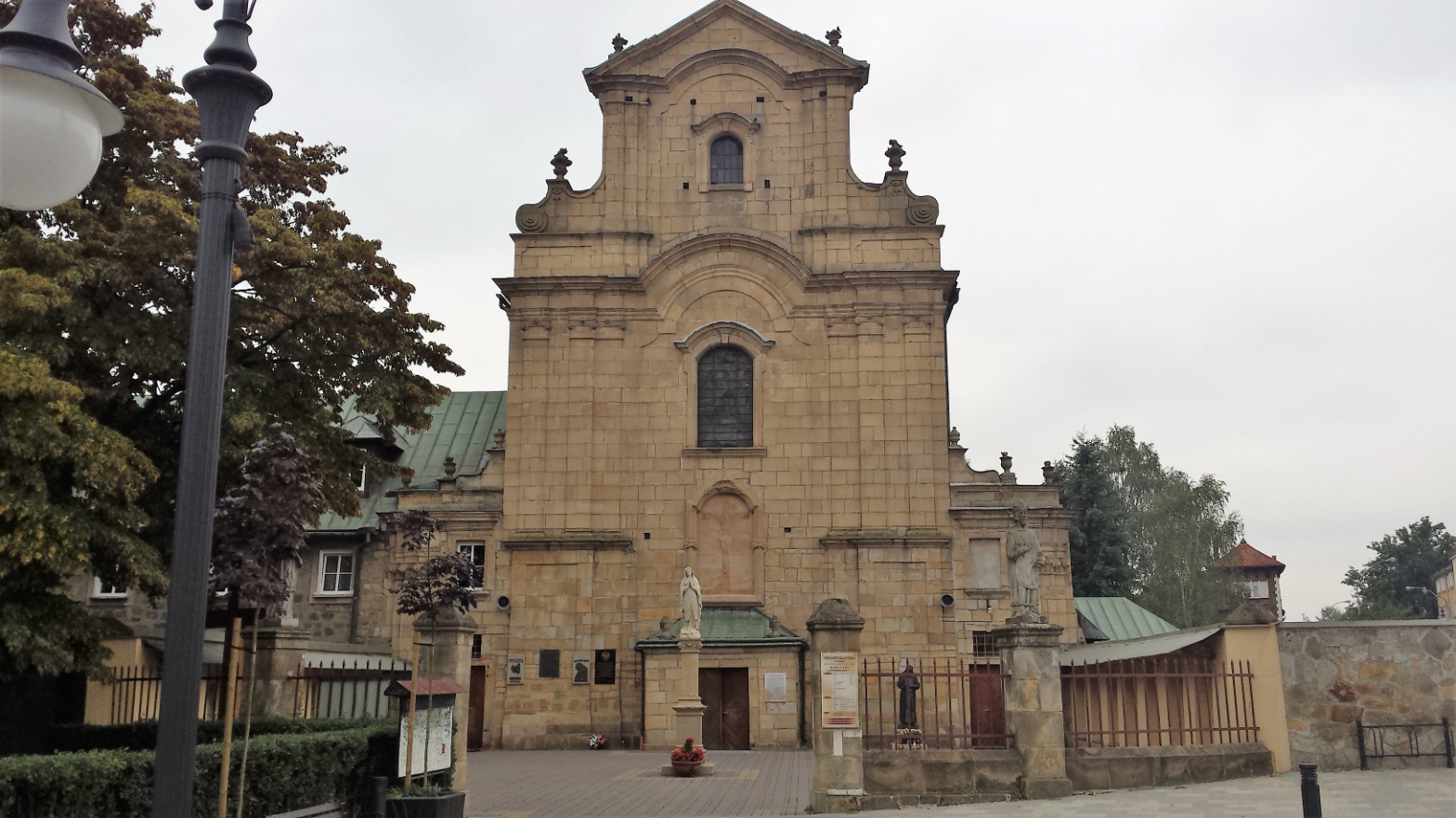 fot. 1 Widok elewacji zachodniej kościoła1.4 Stan istniejącyElewacja jest nie oświetlona.1.5. Ogólne wymagania zamawiającego.Zamawiający wskazuje wykonanie PFU aby uzyskać atrakcyjną koncepcje iluminacji kościoła i na tej podstawie określić wymagania techniczne niezbędne do zapewnienia wysokiej jakości jej wykonania, a także do ustalenia kosztów  instalacji. Opracowanie dokumentacja projektowej w oparciu o: 1.Koncepcję iluminacji zamieszczone w niniejszym PFU,2. Uzgodnienie z Zamawiającym oraz wdrożenie do realizacji, na podstawie wstępnych obliczeń bilansu mocy, sposobu budowy stałego zasilania systemu iluminacji wraz z układem do pomiaru energii elektrycznej,Dokumentacja projektowa powinna obejmować:Projekt budowlano-wykonawczy ,Specyfikację techniczną wykonania i odbioru robót budowlanych , Inne dokumenty lub uzgodnienia wymagane odrębnymi przepisamiOpracowanie projektów budowlano – wykonawczych winno być wykonane zgodnie z przepisami dla formy rysunków określających rodzaj i zakres robót budowlanych, dokładną lokalizację i uwarunkowania ich wykonania. Zastosowane w projekcie oprawy powinny być zgodne z oprawami wykazanymi w PFU w zakresie : optyki , mocy , barwy i sposobu emisji światła ( statyczna i dynamiczna) oraz sposobu jego sterowania.Wszystkie materiały wyjściowe, mapy do celów projektowych, uzgodnienia, decyzje,pozyskuje własnym kosztem i staraniem Wykonawca, Zamawiający udzieli mu w tym celu stosownych upoważnień.Odpowiednie zapisy dokonane w dokumentacji projektowej będą podstawą do wystąpienia o pozwolenie na budowę oraz pozwolenie konserwatorskie.2. ROBOTY BUDOWLANO - MONTAŻOWE2.1 Wykonanie robót budowlanychRoboty należy wykonać na podstawie opracowanego i zatwierdzonego przez zamawiającego projektu oraz uprawomocnionego pozwolenia na budowę , zgodnie ze sztuką budowlaną w oparciu o specyfikację techniczną wykonania i odbioru robót. Montaż instalacji musi odbywać się zgodnie z wytycznymi konserwatorskimi wydanymi dla realizowanej iluminacji.2.2 Prognozowany zakres robót:a) budowa głównej rozdzielni sterująco-zabezpieczającej,d). budowa wewnętrznych obwodów zasilających oprawy (projektory) oświetleniowe,     instalacje podtynkowe (wewnętrzne i zewnętrzne)     instalacje natynkowe (wewnętrzne i zewnętrzne)c) montaż opraw oświetleniowych e) prace nastawcze ukierunkowania strumienia świetlnego projektorów na miejsca   wskazane do iluminacjif) prace kontrolne związane z prawidłowym osadzeniem konstrukcji nośnych, opraw    oświetleniowych, urządzeń i aparatów elektrycznychg) prace kontrolno pomiarowe w zakresie instalacji i urządzeń elektrycznych oraz opraw    oświetleniowychh) uruchomienie, zaprogramowanie i przekazanie do eksploatacji instalacji systemu iluminacji2.3 Inne wymagania dotyczące wykonania przedmiotu umowy1. Realizacja powyższego zakresu winna być wykonana w oparciu o opracowaną i zatwierdzoną przez Zamawiającego dokumentację projektową, obowiązujące przepisy, a w szczególności ustawy Prawo budowlane wraz z przepisami wykonawczymi, przez Wykonawcę posiadającego doświadczenie i potencjał wykonawczy oraz przez osoby posiadające odpowiednie kwalifikacje i doświadczenie.2. W celu oszacowania i wyceny zakresu robót dla potrzeb sporządzenia oferty należy kierować się wynikami szczegółowych wizji terenowych i inwentaryzacji własnych, wynikami opracowań własnych oraz zapisami niniejszego programu funkcjonalno- użytkowego.3. Wykonawca powinien brać pod uwagę sytuację, że rodzaje i ilości robót określone w niniejszym opracowaniu mogą ulec zmianie po opracowaniu dokumentacji projektowej.3. WYMAGANIA ZAMAWIAJĄCEGO DLA PRZEDMIOTU ZAMÓWIENIA3.1 Wymagania techniczne1. Większość prac zaleca się wykonać ręcznie.2. W przypadku zastosowania sprzętu mechanicznego dostosować ograniczenia obciążeń osipojazdów do warunków terenu.3. Roboty należy prowadzić w sposób nie powodujący szkód terenu lub zamontowanego sprzętu lub obiektów małej architektury.3.2 Wymagania materiałoweIluminacja zostanie wykonana z wykorzystaniem opraw LED i akcesoriów  wskazanych w             koncepcji iluminacji elewacji stanowiącej załącznik nr 1 do niniejszego opracowania. Wykonawca będzie stosował tylko takie materiały, które spełniają wymagania ustawy z dnia 7 lipca 1994 r. Prawo budowlane i są zgodne z polskimi normami oraz posiadają wymagane przepisami atesty i certyfikaty.Wykonawca ponosi odpowiedzialność za spełnienie wymagań jakościowych dotyczących zastosowanych materiałów.3.3 Wymagania w zakresie podłączeń  Projekt budowy stałego przyłącza elektrycznego do projektowanego systemu iluminacji (oświetlenia) należy przyjąć po ustaleniu bilansu mocy (wyliczonego szacunkowo w dalszej części opracowania) w następującej kolejności:a) uzyskać od właściciela zgodę na podłączenie zasilania do wewnętrznej linii zasilającejwyprowadzonej wraz z zabezpieczeniem z rozdzielni głównej lub wskazanej, jeżeli będzie posiadała wymaganą obliczeniową rezerwę poboru.b) uzgodnić miejsce zamontowania układu pomiarowego (podlicznika) dla ustalenia wskazań poboru energii elektrycznej przez projektowany system iluminacji.Koncepcja iluminacjiZałożenia:	Iluminację wykonać za pomocą opraw LED liniowych i projektorowych.Uwzględniając ograniczenie w montażu opraw  bezpośredni na elewacji kościoła oprawy projektorowe powinny być zamontowane po wewnętrznej stronie słupów ogrodzenia dziedzińca kościoła. Strumień światła skierowany na górne płaszczyzny elewacji . Oprawy projektorowe o  temperaturze barwowej 2700K wyposażyć w osłony antyolśnieniowe , rozsył światła 23°.Dodatkowo oświetlić dolną część elewacji oprawami liniowymi o temperaturze barwowej 3000K, rozsył światła 10x50°.Figury Ojca Pio i Matki Boskiej oświetlić oprawami projektorowymi zamontowanych na dziedzińcu w sposób umożliwiający objęcie strumieniem świetlnym całej figury. Użyć opraw o rozsyle światła 23°. Figurę Matki Boskiej iluminować  światłem o temperaturze barwowej 2700K , ojca PIO 4000K.Oprawy liniowe oraz projektory iluminujące figury świętych zamontować w obudowach  antywandalowych.Maksymalna moc zainstalowanych opraw nie może przekroczyć 650 W.Rozmieszczenie opraw ma być zgodny z załącznikiem nr 1. Parametry opraw musza 	muszą być zgodne z tymi , które określa załącznik nr 2.Przed przystąpieniem do montażu wykonawca powinien przeprowadzić próby iluminacji z wykorzystaniem co najmniej 6 opraw o parametrach identycznych z tymi oprawami , które zostaną wykorzystane w iluminacji.Załączniki:1. Zał. 1 Rozmieszczenie opraw,2. Zał. 2 Charakterystyka opraw,Termin wykonania zamówienia:Zamawiający wymaga realizacji zamówienia w następujących terminach:rozpoczęcie prac: od dnia podpisania umowy,zakończenie prac: do dnia 15.03.2017 r.Zamawiający w uzasadnionych przypadkach dopuszcza możliwość zmiany terminu realizacji.5. Warunki wymagane od wykonawców:5.1  O zamówienie mogą się ubiegać wykonawcy, którzy: posiadają uprawnienia do wykonywania określonej działalności lub czynności, jeżeli ustawy nakładają obowiązek posiadania takich uprawnień,posiadają niezbędną wiedzę i doświadczenie oraz dysponują potencjałem technicznym i osobami zdolnymi do wykonania zamówienia. 5.2 Wykonawcy ubiegający się o uzyskanie zamówienia celem potwierdzenia spełnienia warunków stawianych wykonawcom przez Zamawiającego oraz dla uznania formalnej poprawności winni w ofercie załączyć następujące dokumenty lub poświadczone za zgodność z oryginałem ich kserokopie lub odpisy: 5.2.1  Wypełniony formularz oferty przetargowej - Załącznik Nr 1,5.2.2 Aktualny odpis z właściwego rejestru, wystawiony nie wcześniej niż 6 miesięcy przed upływem terminu składania ofert.W przypadku wykonawcy działającego w ramach spółki cywilnej do oferty należy dołączyć umowę spółki.5.2.3 Wykaz osób, które będą uczestniczyć w wykonaniu zamówienia, w szczególności odpowiedzialnych za świadczenie usług projektowych wraz z informacją na temat ich kwalifikacji zawodowych niezbędnych do realizacji przedmiotu zamówienia -  Załącznik Nr 2. jedną osobą posiadającą uprawnienia do projektowania w branży elektrycznej;jedną osobę z doświadczeniem projektowania iluminacji świetlnej obiektów zabytkowych.Do oferty należy dołączyć dokumenty stwierdzające, że osoby, które będą uczestniczyć przy wykonywaniu zamówienia posiadają wymagane uprawnienia (kserokopie uprawnień) oraz stosowny dokument potwierdzający podstawę dysponowania tymi osobami.Zamawiający przy ocenie ofert dokona analizy proponowanego składu osobowego projektantów pod kątem posiadanego przez Zamawiającego dotychczasowego doświadczenia w zakresie jakości opracowywanej przez nich dokumentacji projektowej. W przypadku wystąpienia ewentualnych wątpliwości, Zamawiający zastrzega sobie możliwość zwrócenia się do Wykonawcy o udzielenie stosownych wyjaśnień bądź odrzucenia oferty.5.2.4  Wykaz wykonywanych w okresie ostatnich trzech lat prac związanych z wykonaniem projektów i iluminacji świetlnej na obiektach zabytkowych, a jeżeli okres prowadzenia działalności gospodarczej jest krótszy – w tym okresie, (co najmniej dwa zamówienia) z podaniem ich wartości, przedmiotu, daty i miejsca wykonania wraz z załączeniem posiadanych dokumentów potwierdzających, że usługi te zostały wykonane przez Wykonawcę należycie celem udokumentowania doświadczenia zawodowego – Załącznik Nr 3. 6.  Informacje:6.1. Cena winna zawierać koszty opracowania kompleksowej dokumentacji projektowej, cenę lamp wraz z montażem zgodnie z wymaganiami opisanymi w SIWZ.Wykonawca ponosi wszelkie koszty związane z uzyskaniem wszystkich wymaganych do wykonania zamówienia materiałów i opracowań.Cena winna również uwzględniać koszt przeniesienia autorskich praw majątkowych do opracowanej dokumentacji.6.2. Wynagrodzenie wykonawcy na realizację przedmiotu zamówienia publicznego będzie wynagrodzeniem ryczałtowym i zostanie określone w oparciu o złożoną ofertę cenową. 6.3. Wypłata wynagrodzenia wykonawcy z tytułu opracowania dokumentacji projektowej oraz montażu iluminacji nastąpi po odbiorze  prac będących przedmiotem zamówienia.6.5. Kształtując cenę należy uwzględnić, iż cena w okresie obowiązywania umowy nie będzie podlegała waloryzacji ze względu na inflację.6.6.  Termin płatności  – 21 dni od daty doręczenia prawidłowo wystawionej faktury.6.7. Wszystkie rozliczenia między  Zamawiającym a wykonawcą dokonywane będą w PLN.6.8. Okres gwarancji - 24 miesiące.6.9. Oferta musi być napisana czytelnie, w języku polskim (wskazany jest maszynopis lub wydruk komputerowy). 6.10. Oferta winna być podpisana przez osobę upoważnioną do reprezentowania wykonawcy, zgodnie z jego formą reprezentacji określoną w rejestrze handlowym lub w innym dokumencie.Zaleca się, by wszystkie strony oferty były spięte (zszyte) w sposób zapobiegający możliwości zdekompletowania oferty, a każda strona oferty była opatrzona kolejnym numerem. 7. Wyjaśnienia dotyczące treści specyfikacji:Wykonawca może zwracać się do Zamawiającego o wyjaśnienia dotyczące wszelkich wątpliwości związanych ze Specyfikacją Istotnych Warunków Zamówienia, przedmiotem zamówienia, sposobem przygotowania i złożenia ofert, kierując swoje zapytania na piśmie.Osobą uprawnioną przez Zamawiającego do kontaktowania się z wykonawcami jest:Marta Rymar, Miejski Konserwator Zabytków  - w godz. od 730 do 1530,  tel. 606-667-214 - Urząd Miasta Krosna, ul. Lwowska 28a, 38-400 Krosno.      Sposób porozumiewania się: pisemnie lub faksem - nr 13 47 43 625. 8. Sposób składania ofert:Ofertę należy złożyć w zamkniętej kopercie, zapieczętowanej w sposób gwarantujący zachowanie poufności jej treści oraz zabezpieczający jej nienaruszalność do upływu terminu otwarcia ofert.Koperta powinna być oznaczona w następujący sposób:URZĄD MIASTA KROSNAul. Lwowska 28aKROSNOMiejski Konserwator ZabytkówOferta na:„ILUMINACJA  ZACHODNIEJ ELWACJI KOŚCIOŁA PODWYŻSZENIA KRZYŻA ŚWIĘTEGO W KROŚNIE”Nie otwierać przed 20 grudnia 2016 r. do godz. 14.00.Ofertę należy złożyć w kancelarii ogólnej (parter) przy ul. Lwowska 28a w Krośnie, nie później niż do dnia 20 grudnia 2016 r. do godziny 12.00. Otwarcie ofert nastąpi w siedzibie Urzędu Miasta Krosna przy ul. Staszica 2, pokój 31 w dniu 20 grudnia 2016 r. o godz. 14.00. 9. Kryterium oceny ofert :Przed oceną ofert Zamawiający sprawdzi formalną stronę uczestnictwa wykonawcy w postępowaniu.Zamawiający zastrzega sobie na etapie oceny ofert możliwość żądania dodatkowych wyjaśnień dotyczących jej treści.Przy wyborze ofert, Zamawiający będzie się kierował następującym kryterium:- Najniższa cena - 100%Zamawiający niezwłocznie zawiadomi pisemnie wybranego wykonawcę, że jego oferta została wybrana jako najkorzystniejsza. Zawiadomienie wykonawcy o wyborze jego oferty będzie jednocześnie zleceniem wykonania przedmiotowego zamówienia oraz zaproszeniem do zawarcia umowy.10. Zamawiający zastrzega sobie możliwość unieważnienia postępowania bez podania przyczyn.11. Skład dokumentacji przetargowej:Specyfikacja istotnych warunków zamówieniaZałącznik Nr 1 – formularz oferty przetargowej Załącznik Nr 2 – wykaz personelu przewidzianego do realizacji zamówienia Załącznik Nr 3 - informacja o doświadczeniu zawodowym WykonawcyZałącznik Nr 1OFERTA Data …………………………….Do ……………………………………………………………………………………………….……………………………………………………………………………………………………(nazwa i adres Zamawiającego)Ofertę składa:Nazwa wykonawcy : ……………………………………………….......................................................................................……………………………………………………………………………………………….......................(adres)My niżej podpisani oferujemy zrealizować zamówienie p.n.:  „Iluminacja  zachodniej elewacji zabytkowego kościoła Podwyższenia  Krzyża Świętego w Krośnie”zgodnie z warunkami dokumentacji przetargowej za cenę ofertową:netto:…………………… PLN; brutto:…………………………PLNsłownie: ……………………………………………………………………………………….., w terminie …………………………………………………………………………………….Oświadczamy, że zapoznaliśmy się z warunkami zamówienia i potwierdzamy je bez zastrzeżeń.Oświadczamy, że w cenie ofertowej zostały ujęte  wszelkie koszty związane z kompleksową realizacją przedmiotu zamówienia, w tym wynikające z postanowień zawartych w SIWZ.…………………………………………………….(data i podpis osoby upoważnionej                                                                                                      do podpisania oferty w imieniu wykonawcy      Niniejsza oferta przetargowa obejmuje następujące załączniki:     (numerowany wykaz załączników wraz z tytułami):…………………………………………………
  Załącznik Nr 2 PERSONEL PRZEWIDZIANY DO REALIZACJI ZAMÓWIENIA W załączeniu dokumenty stwierdzające, że osoby, które będą uczestniczyć przy wykonywaniu zamówienia posiadają wymagane uprawnienia (kserokopie uprawnień).…………………………………………………….(data i podpis osoby upoważnionej                                                                                                      do podpisania oferty w imieniu wykonawcyZałącznik nr 3W załączeniu dokumenty potwierdzające, iż wykazane prace zostały wykonane należycie stanowią załącznik do niniejszego wykazu.…………………………………………………….(data i podpis osoby upoważnionej                                                                                                      do podpisania oferty w imieniu wykonawcyImię i nazwiskoWykształceniePosiadane uprawnienia, nr, rodzajPieczęć firmowaPieczęć firmowaPieczęć firmowaPieczęć firmowaPieczęć firmowaWykaz wiedzy i doświadczeniaWykaz wiedzy i doświadczeniaWykaz wiedzy i doświadczeniaWykaz wiedzy i doświadczeniaWykaz wiedzy i doświadczeniaWykaz realizacji iluminacji świetlnych na obiektach zabytkowych w okresie ostatnich 3 lat przed upływem terminu składania ofert, a jeżeli okres prowadzenia działalności jest krótszy – w tym okresie, (co najmniej dwa zamówienia) odpowiadających swoim rodzajem i tematem pracom projektowym stanowiącym przedmiot zamówienia Wykaz realizacji iluminacji świetlnych na obiektach zabytkowych w okresie ostatnich 3 lat przed upływem terminu składania ofert, a jeżeli okres prowadzenia działalności jest krótszy – w tym okresie, (co najmniej dwa zamówienia) odpowiadających swoim rodzajem i tematem pracom projektowym stanowiącym przedmiot zamówienia Wykaz realizacji iluminacji świetlnych na obiektach zabytkowych w okresie ostatnich 3 lat przed upływem terminu składania ofert, a jeżeli okres prowadzenia działalności jest krótszy – w tym okresie, (co najmniej dwa zamówienia) odpowiadających swoim rodzajem i tematem pracom projektowym stanowiącym przedmiot zamówienia Wykaz realizacji iluminacji świetlnych na obiektach zabytkowych w okresie ostatnich 3 lat przed upływem terminu składania ofert, a jeżeli okres prowadzenia działalności jest krótszy – w tym okresie, (co najmniej dwa zamówienia) odpowiadających swoim rodzajem i tematem pracom projektowym stanowiącym przedmiot zamówienia Wykaz realizacji iluminacji świetlnych na obiektach zabytkowych w okresie ostatnich 3 lat przed upływem terminu składania ofert, a jeżeli okres prowadzenia działalności jest krótszy – w tym okresie, (co najmniej dwa zamówienia) odpowiadających swoim rodzajem i tematem pracom projektowym stanowiącym przedmiot zamówienia L.p.Opis prac projektowych Wartość prac projektowych  bruttoCzas realizacji(data zakończenia – miesiąc, rok)Podmiot zlecający prace projektowe